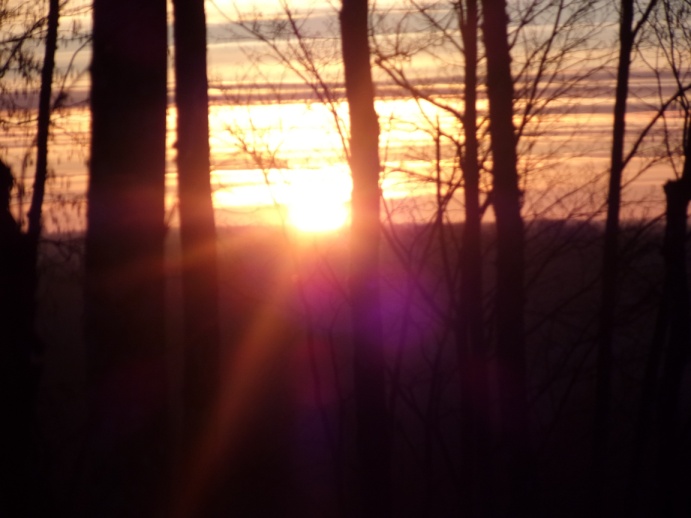 2019.gada pavasara Saulgriežipie Staru akmeņiem 23.03.   Saule auda audekliņu,   Gaisa vidū stāvēdama;   Metus ņēma tīra zelta,   Audus skaidra sudrabiņa.2019.gada pavasara Saulgriežipie Staru akmeņiem 23.03.   Saule auda audekliņu,   Gaisa vidū stāvēdama;   Metus ņēma tīra zelta,   Audus skaidra sudrabiņa.2019.gada pavasara Saulgriežipie Staru akmeņiem 23.03.   Saule auda audekliņu,   Gaisa vidū stāvēdama;   Metus ņēma tīra zelta,   Audus skaidra sudrabiņa.2019.gada pavasara Saulgriežipie Staru akmeņiem 23.03.   Saule auda audekliņu,   Gaisa vidū stāvēdama;   Metus ņēma tīra zelta,   Audus skaidra sudrabiņa.2019.gada pavasara Saulgriežipie Staru akmeņiem 23.03.   Saule auda audekliņu,   Gaisa vidū stāvēdama;   Metus ņēma tīra zelta,   Audus skaidra sudrabiņa.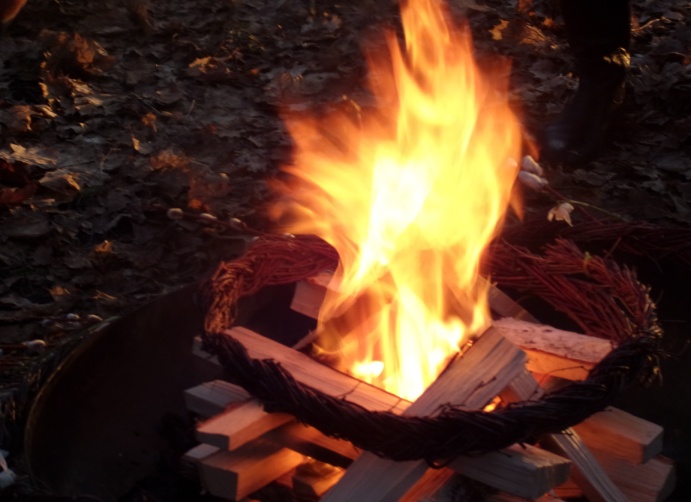 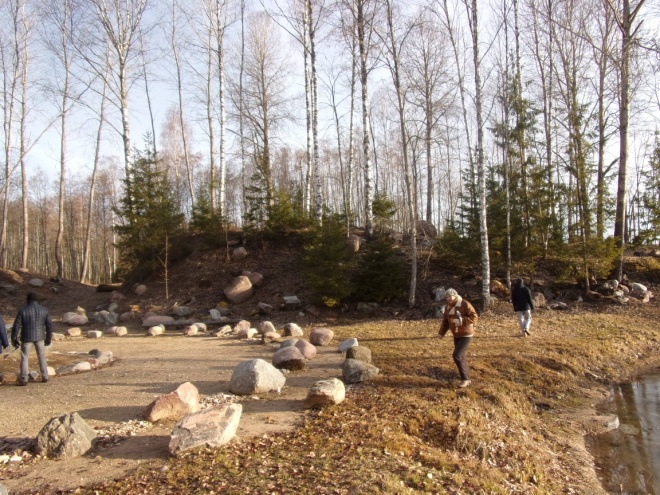 2019.gada pavasara talka2019.gada pavasara talka2019.gada pavasara talka2019.gada pavasara talka2019.gada pavasara talka2019.gada pavasara talka2019.gada pavasara talka2019.gada pavasara talka2019.gada pavasara talka2019.gada pavasara talka2019.gada pavasara talka2019.gada pavasara talka2019.gada pavasara talka2019.gada pavasara talka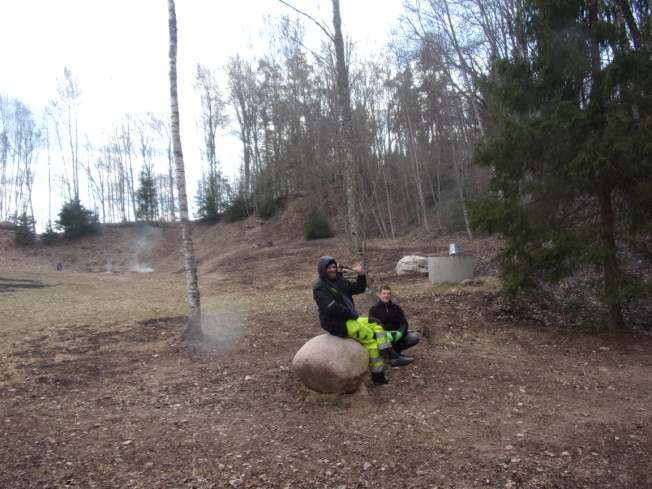 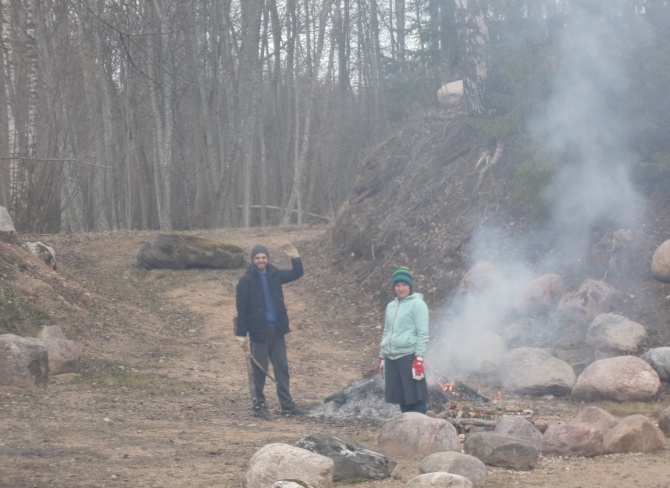 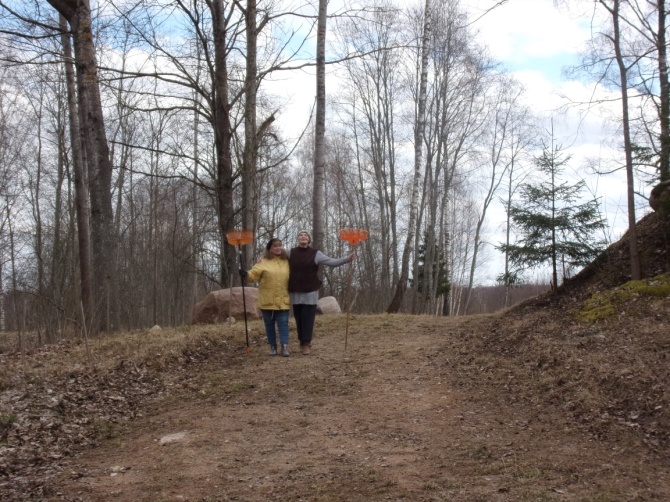 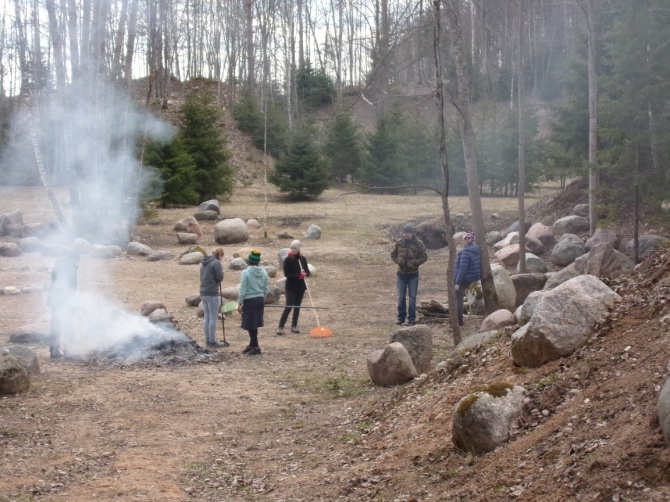 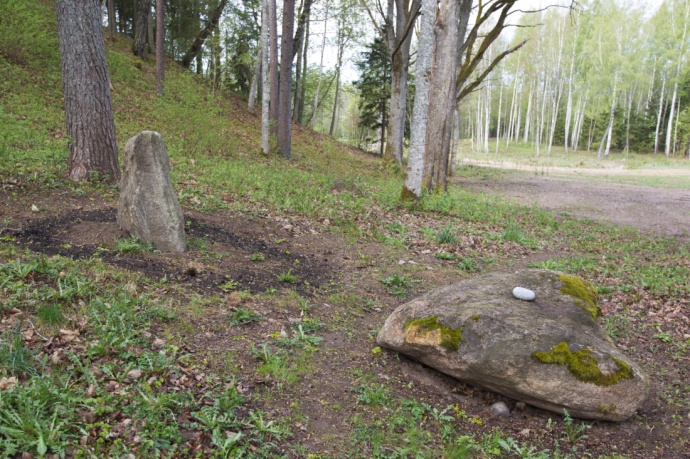 2019.gada 04.maijs -  pavasara godināšana, sēklu sēšana latvju rakstu zīmēs pie iejas Svētbirzī.  Met, Dieviņ, zelta krustu,  Ap to manu mājas viet,  Cel, Dieviņ, zelta sēt  Ap to manu augumiņu!2019.gada 04.maijs -  pavasara godināšana, sēklu sēšana latvju rakstu zīmēs pie iejas Svētbirzī.  Met, Dieviņ, zelta krustu,  Ap to manu mājas viet,  Cel, Dieviņ, zelta sēt  Ap to manu augumiņu!2019.gada 04.maijs -  pavasara godināšana, sēklu sēšana latvju rakstu zīmēs pie iejas Svētbirzī.  Met, Dieviņ, zelta krustu,  Ap to manu mājas viet,  Cel, Dieviņ, zelta sēt  Ap to manu augumiņu!2019.gada 04.maijs -  pavasara godināšana, sēklu sēšana latvju rakstu zīmēs pie iejas Svētbirzī.  Met, Dieviņ, zelta krustu,  Ap to manu mājas viet,  Cel, Dieviņ, zelta sēt  Ap to manu augumiņu!2019.gada 04.maijs -  pavasara godināšana, sēklu sēšana latvju rakstu zīmēs pie iejas Svētbirzī.  Met, Dieviņ, zelta krustu,  Ap to manu mājas viet,  Cel, Dieviņ, zelta sēt  Ap to manu augumiņu!2019.gada 04.maijs -  pavasara godināšana, sēklu sēšana latvju rakstu zīmēs pie iejas Svētbirzī.  Met, Dieviņ, zelta krustu,  Ap to manu mājas viet,  Cel, Dieviņ, zelta sēt  Ap to manu augumiņu!2019.gada 04.maijs -  pavasara godināšana, sēklu sēšana latvju rakstu zīmēs pie iejas Svētbirzī.  Met, Dieviņ, zelta krustu,  Ap to manu mājas viet,  Cel, Dieviņ, zelta sēt  Ap to manu augumiņu!2019.gada 04.maijs -  pavasara godināšana, sēklu sēšana latvju rakstu zīmēs pie iejas Svētbirzī.  Met, Dieviņ, zelta krustu,  Ap to manu mājas viet,  Cel, Dieviņ, zelta sēt  Ap to manu augumiņu!2019.gada 04.maijs -  pavasara godināšana, sēklu sēšana latvju rakstu zīmēs pie iejas Svētbirzī.  Met, Dieviņ, zelta krustu,  Ap to manu mājas viet,  Cel, Dieviņ, zelta sēt  Ap to manu augumiņu!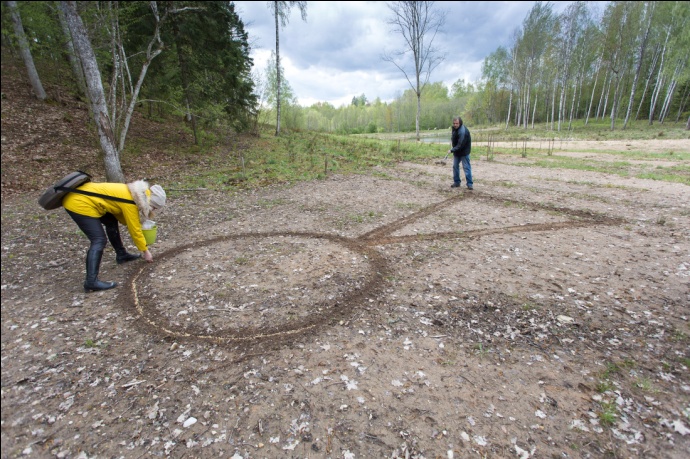 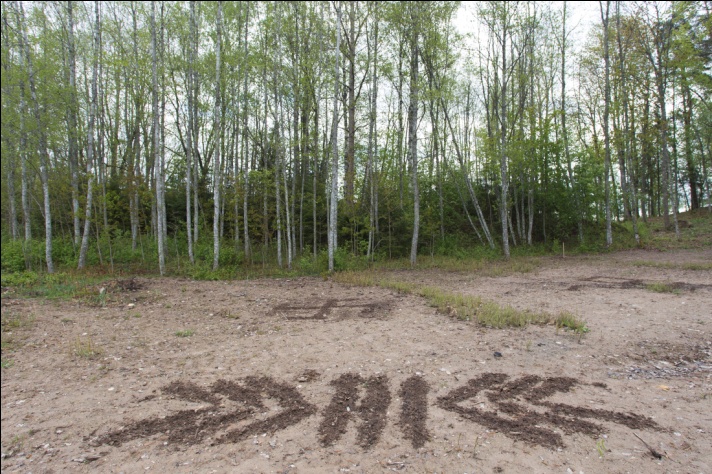 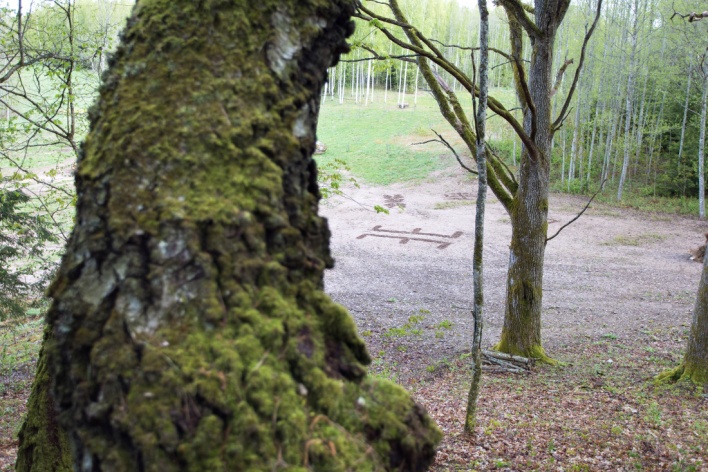 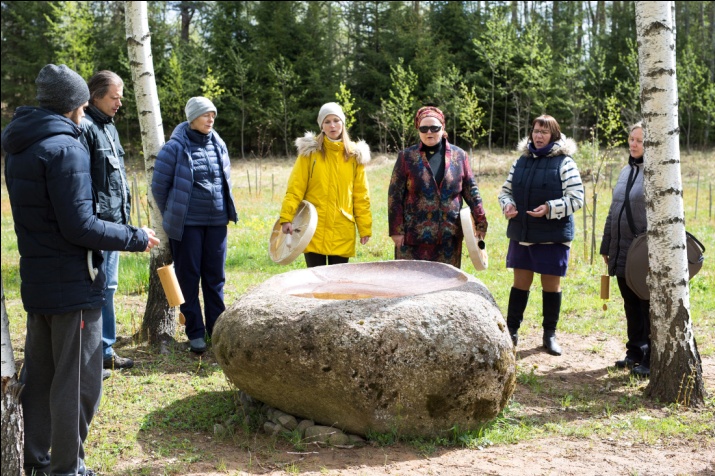 2019.vasaras 15.06. talka un Jāņu iedziedāšana2019.vasaras 15.06. talka un Jāņu iedziedāšana2019.vasaras 15.06. talka un Jāņu iedziedāšana2019.vasaras 15.06. talka un Jāņu iedziedāšana2019.vasaras 15.06. talka un Jāņu iedziedāšana2019.vasaras 15.06. talka un Jāņu iedziedāšana2019.vasaras 15.06. talka un Jāņu iedziedāšana2019.vasaras 15.06. talka un Jāņu iedziedāšana2019.vasaras 15.06. talka un Jāņu iedziedāšana2019.vasaras 15.06. talka un Jāņu iedziedāšana2019.vasaras 15.06. talka un Jāņu iedziedāšana2019.vasaras 15.06. talka un Jāņu iedziedāšana2019.vasaras 15.06. talka un Jāņu iedziedāšana2019.vasaras 15.06. talka un Jāņu iedziedāšana2019.vasaras 15.06. talka un Jāņu iedziedāšana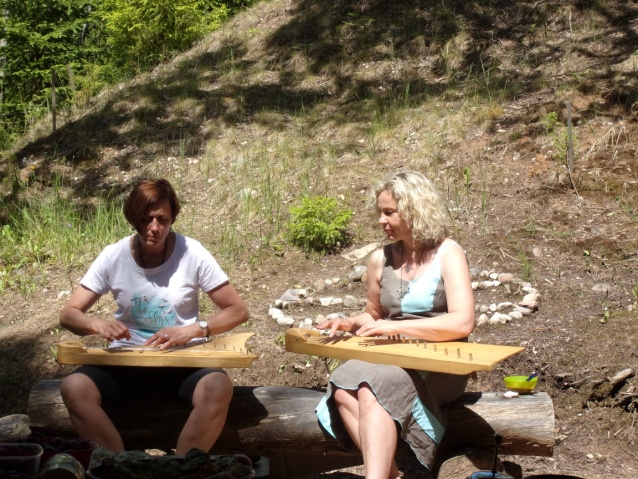 Informatīvā stenda uzstādīšana pie laika vārtiem.   Es piedzimu bez varīte,   Bez gudrā padomiņa’   Dieviņš manim naudu deva,   Laima gudru padomiņu.Informatīvā stenda uzstādīšana pie laika vārtiem.   Es piedzimu bez varīte,   Bez gudrā padomiņa’   Dieviņš manim naudu deva,   Laima gudru padomiņu.Informatīvā stenda uzstādīšana pie laika vārtiem.   Es piedzimu bez varīte,   Bez gudrā padomiņa’   Dieviņš manim naudu deva,   Laima gudru padomiņu.Informatīvā stenda uzstādīšana pie laika vārtiem.   Es piedzimu bez varīte,   Bez gudrā padomiņa’   Dieviņš manim naudu deva,   Laima gudru padomiņu.Informatīvā stenda uzstādīšana pie laika vārtiem.   Es piedzimu bez varīte,   Bez gudrā padomiņa’   Dieviņš manim naudu deva,   Laima gudru padomiņu.Informatīvā stenda uzstādīšana pie laika vārtiem.   Es piedzimu bez varīte,   Bez gudrā padomiņa’   Dieviņš manim naudu deva,   Laima gudru padomiņu.Informatīvā stenda uzstādīšana pie laika vārtiem.   Es piedzimu bez varīte,   Bez gudrā padomiņa’   Dieviņš manim naudu deva,   Laima gudru padomiņu.Informatīvā stenda uzstādīšana pie laika vārtiem.   Es piedzimu bez varīte,   Bez gudrā padomiņa’   Dieviņš manim naudu deva,   Laima gudru padomiņu.Informatīvā stenda uzstādīšana pie laika vārtiem.   Es piedzimu bez varīte,   Bez gudrā padomiņa’   Dieviņš manim naudu deva,   Laima gudru padomiņu.Informatīvā stenda uzstādīšana pie laika vārtiem.   Es piedzimu bez varīte,   Bez gudrā padomiņa’   Dieviņš manim naudu deva,   Laima gudru padomiņu.Informatīvā stenda uzstādīšana pie laika vārtiem.   Es piedzimu bez varīte,   Bez gudrā padomiņa’   Dieviņš manim naudu deva,   Laima gudru padomiņu.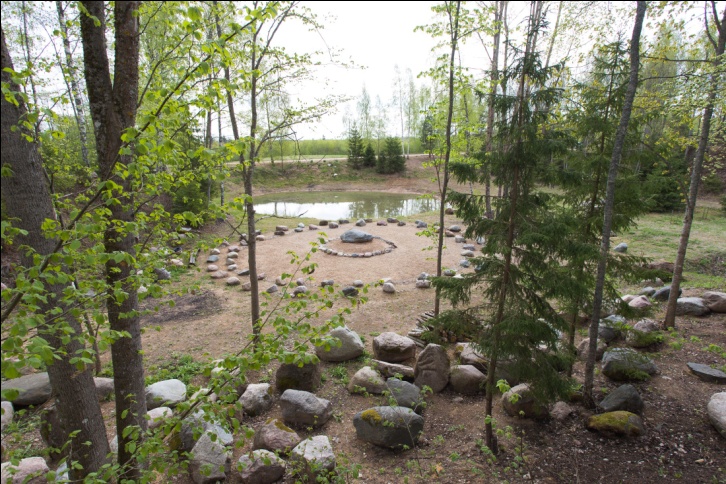 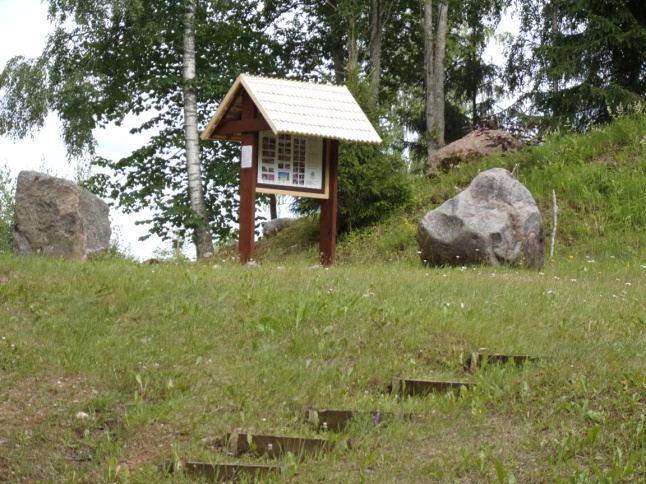 2019.gada vasaras Saulgrieži 22.jūnijs2019.gada vasaras Saulgrieži 22.jūnijs2019.gada vasaras Saulgrieži 22.jūnijs2019.gada vasaras Saulgrieži 22.jūnijs2019.gada vasaras Saulgrieži 22.jūnijs2019.gada vasaras Saulgrieži 22.jūnijs2019.gada vasaras Saulgrieži 22.jūnijs2019.gada vasaras Saulgrieži 22.jūnijs2019.gada vasaras Saulgrieži 22.jūnijs2019.gada vasaras Saulgrieži 22.jūnijs2019.gada vasaras Saulgrieži 22.jūnijs2019.gada vasaras Saulgrieži 22.jūnijs2019.gada vasaras Saulgrieži 22.jūnijs2019.gada vasaras Saulgrieži 22.jūnijs2019.gada vasaras Saulgrieži 22.jūnijs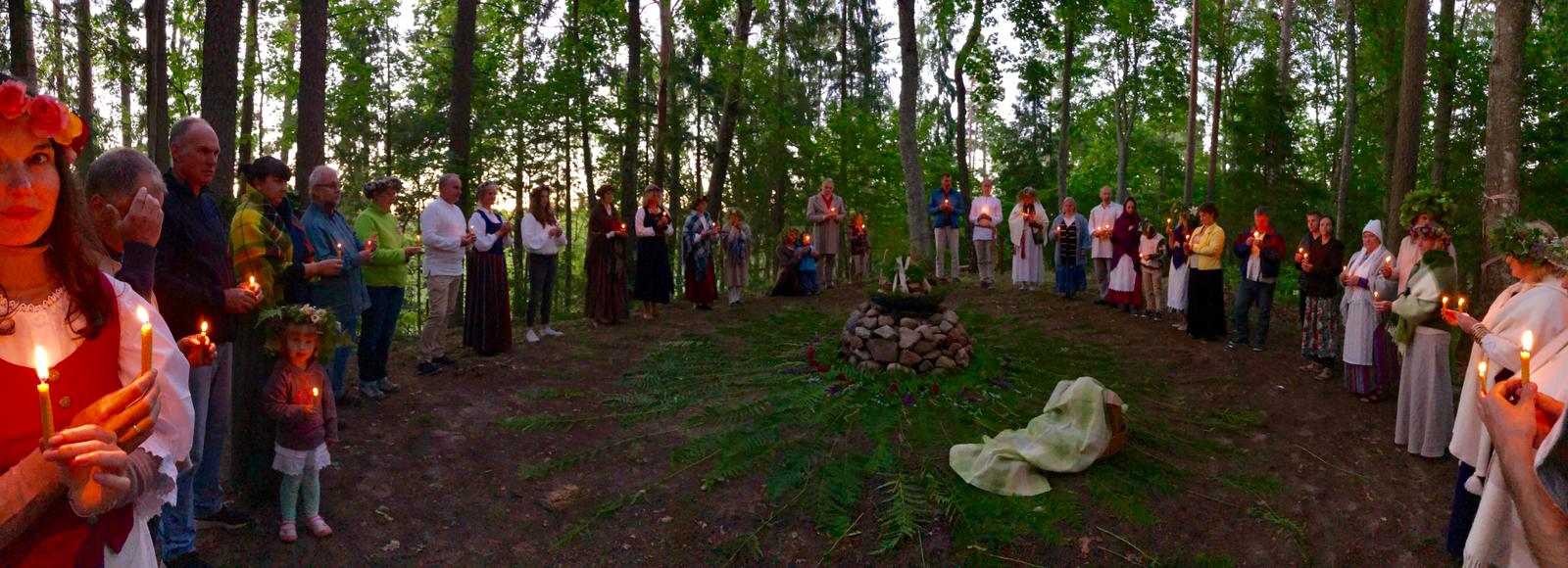 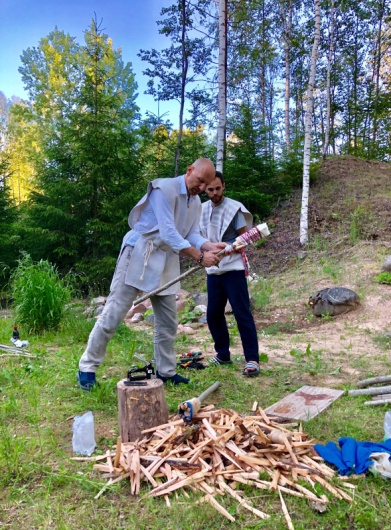 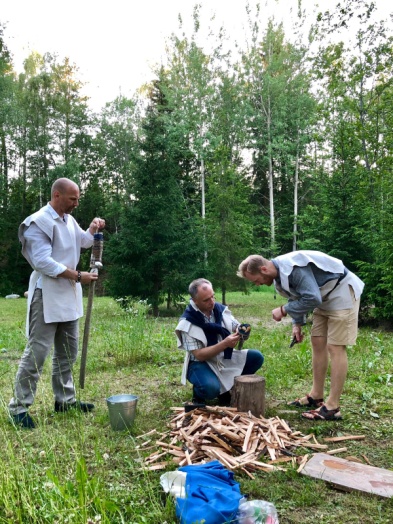 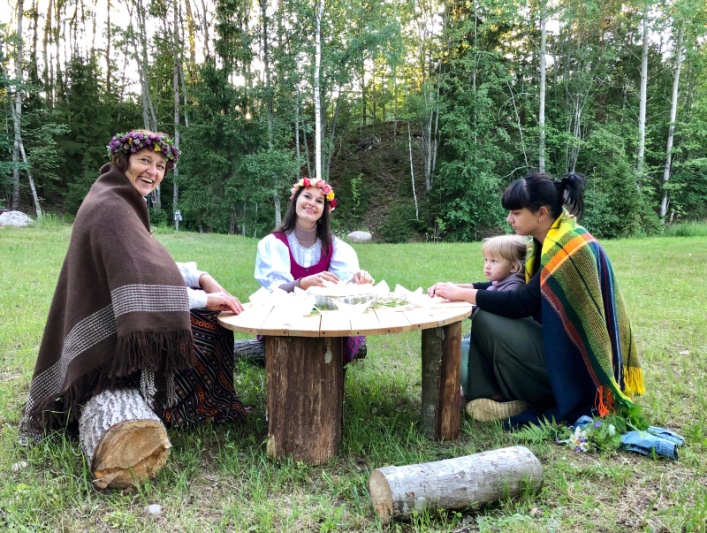 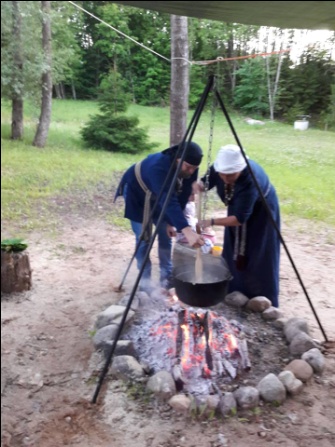 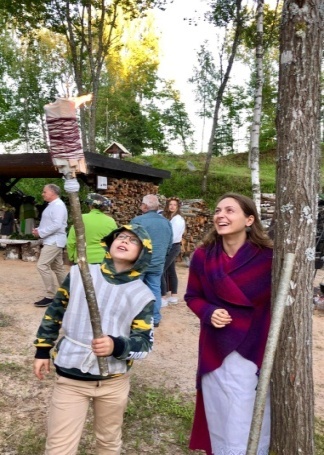 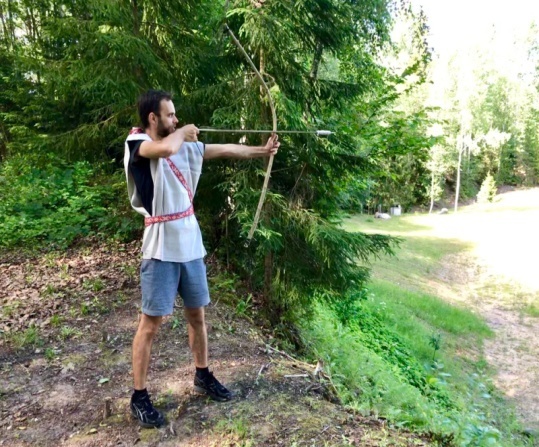 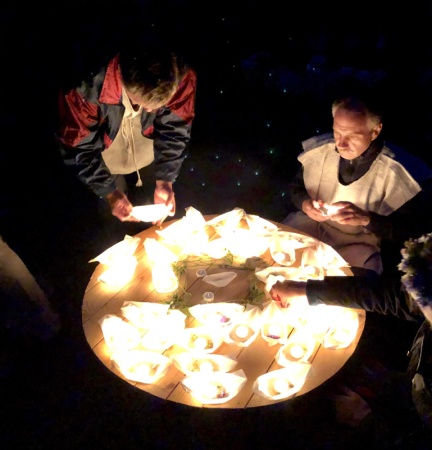 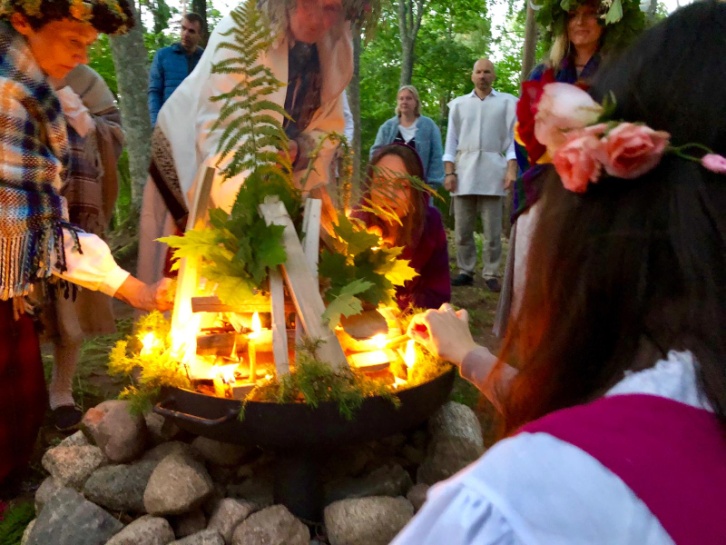 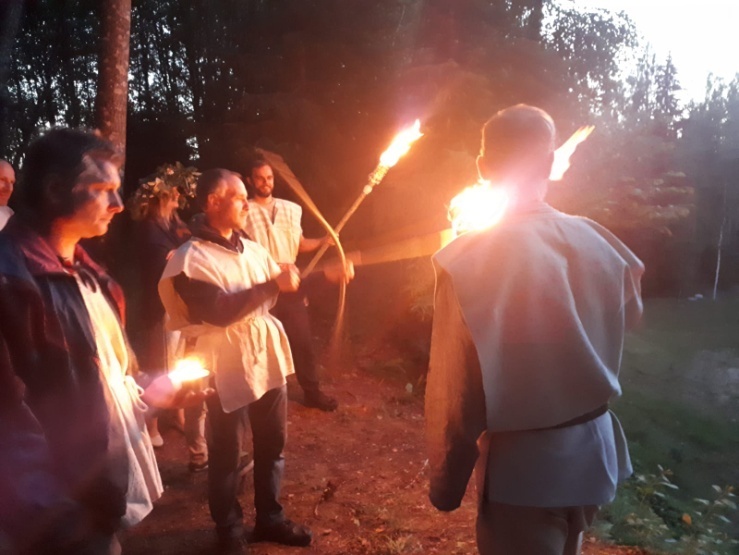 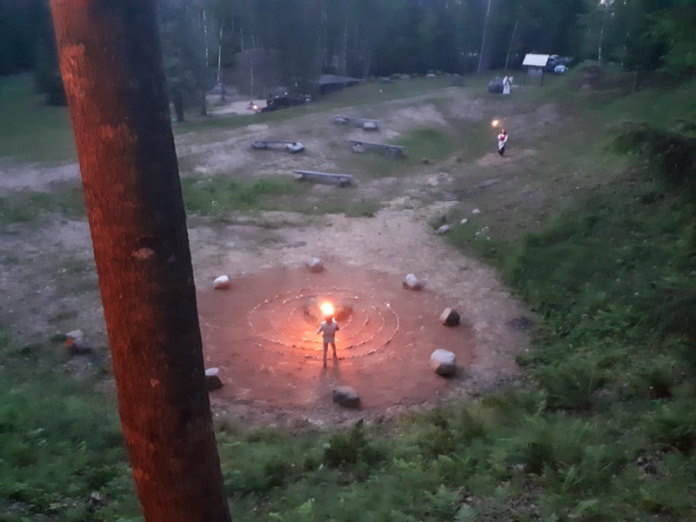 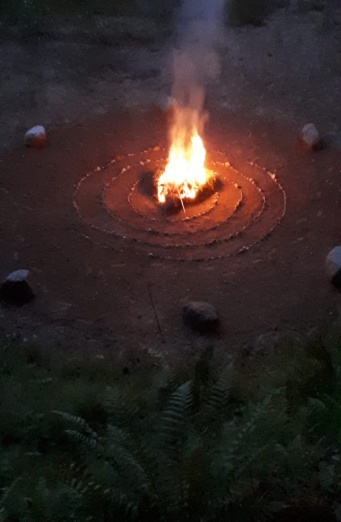 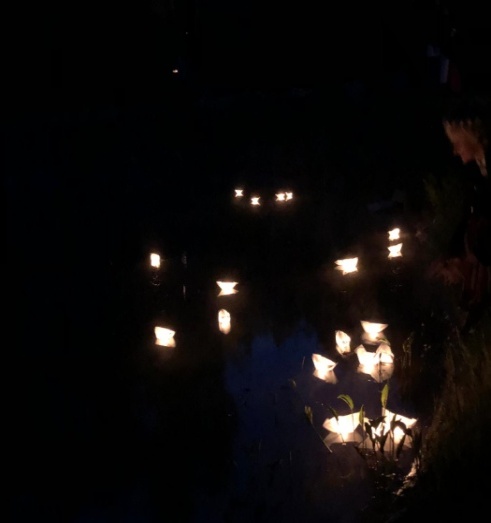 Latvijas dziednieku savienības pārstāvju ekskursija 2019.gada vasarāLatvijas dziednieku savienības pārstāvju ekskursija 2019.gada vasarāLatvijas dziednieku savienības pārstāvju ekskursija 2019.gada vasarāLatvijas dziednieku savienības pārstāvju ekskursija 2019.gada vasarāLatvijas dziednieku savienības pārstāvju ekskursija 2019.gada vasarāLatvijas dziednieku savienības pārstāvju ekskursija 2019.gada vasarāLatvijas dziednieku savienības pārstāvju ekskursija 2019.gada vasarāLatvijas dziednieku savienības pārstāvju ekskursija 2019.gada vasarāLatvijas dziednieku savienības pārstāvju ekskursija 2019.gada vasarāLatvijas dziednieku savienības pārstāvju ekskursija 2019.gada vasarāLatvijas dziednieku savienības pārstāvju ekskursija 2019.gada vasarāLatvijas dziednieku savienības pārstāvju ekskursija 2019.gada vasarāLatvijas dziednieku savienības pārstāvju ekskursija 2019.gada vasarā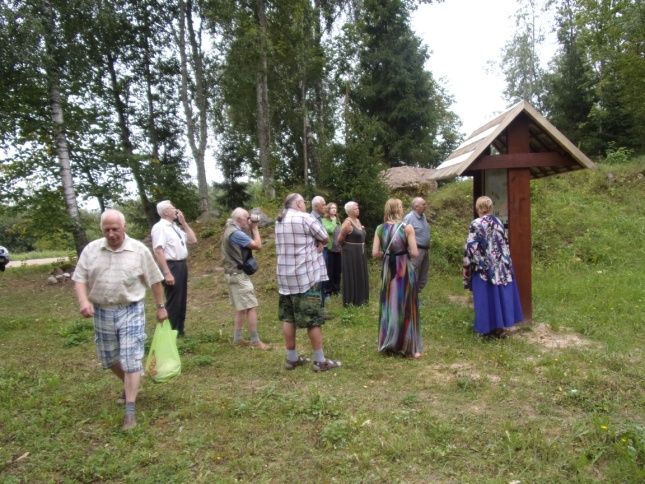 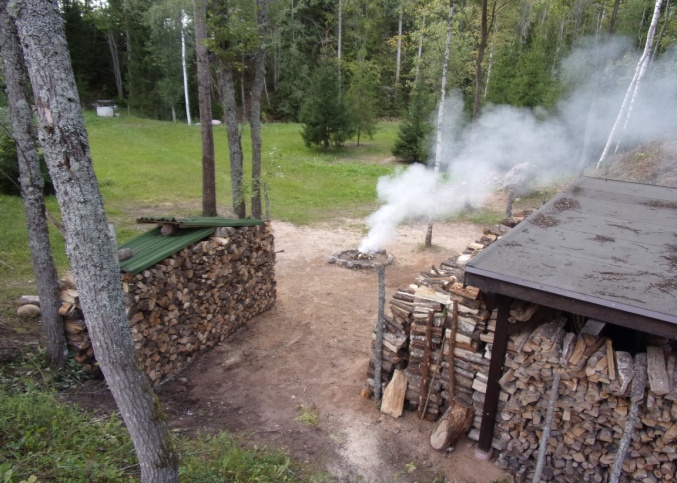 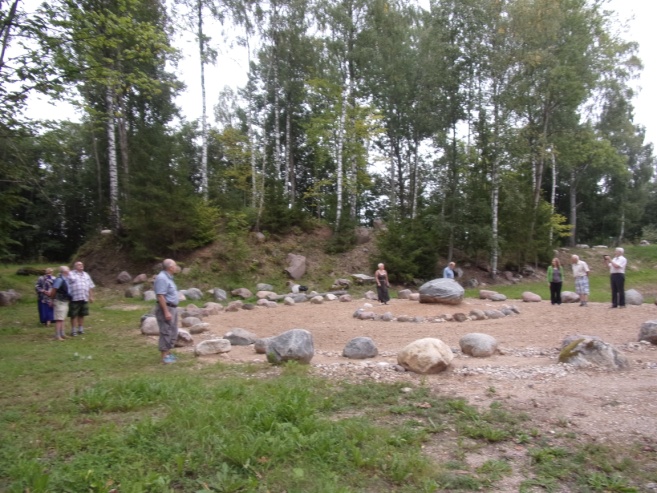 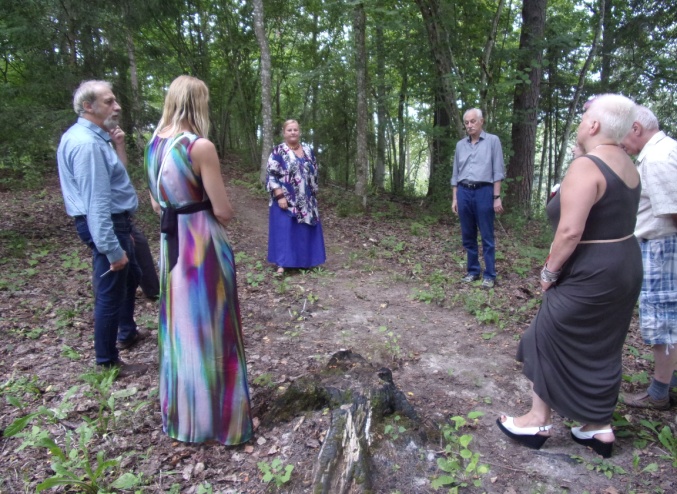 2019.gada 22.decembra Saulgriežu svinēšana pie Staru akmeņiem2019.gada 22.decembra Saulgriežu svinēšana pie Staru akmeņiem2019.gada 22.decembra Saulgriežu svinēšana pie Staru akmeņiem2019.gada 22.decembra Saulgriežu svinēšana pie Staru akmeņiem2019.gada 22.decembra Saulgriežu svinēšana pie Staru akmeņiem2019.gada 22.decembra Saulgriežu svinēšana pie Staru akmeņiem2019.gada 22.decembra Saulgriežu svinēšana pie Staru akmeņiem2019.gada 22.decembra Saulgriežu svinēšana pie Staru akmeņiem2019.gada 22.decembra Saulgriežu svinēšana pie Staru akmeņiem2019.gada 22.decembra Saulgriežu svinēšana pie Staru akmeņiem2019.gada 22.decembra Saulgriežu svinēšana pie Staru akmeņiem2019.gada 22.decembra Saulgriežu svinēšana pie Staru akmeņiem2019.gada 22.decembra Saulgriežu svinēšana pie Staru akmeņiem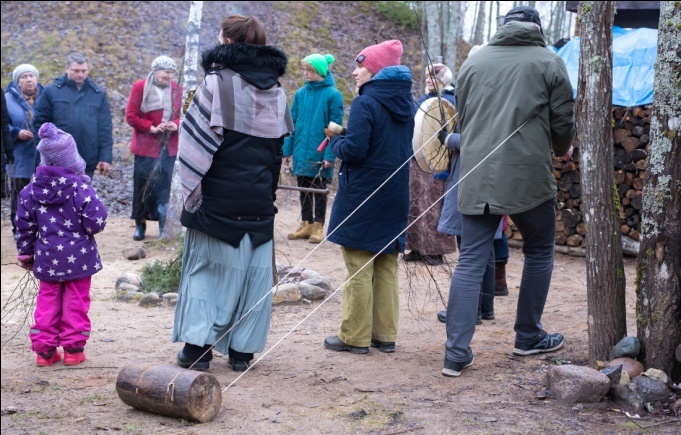 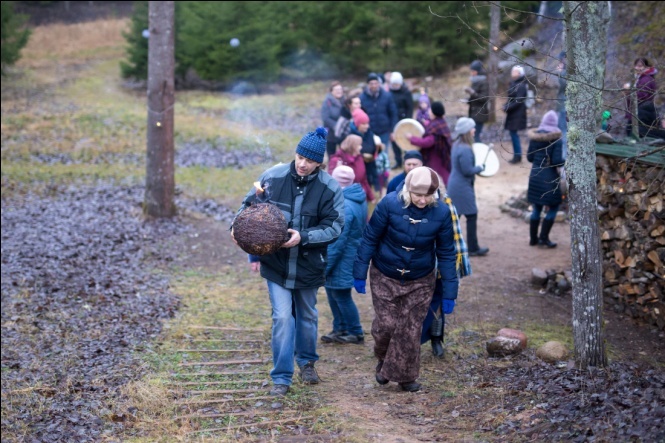 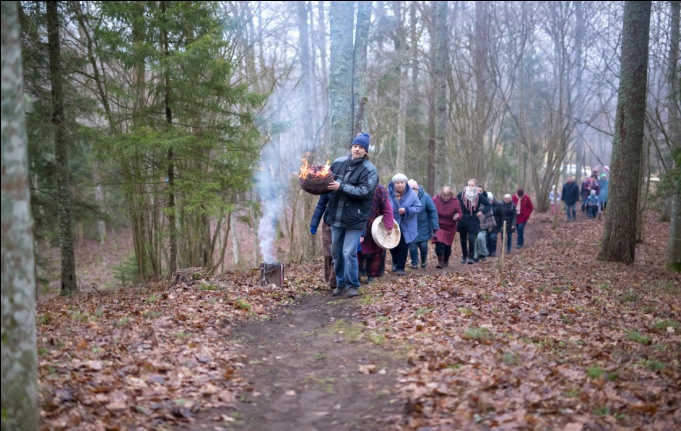 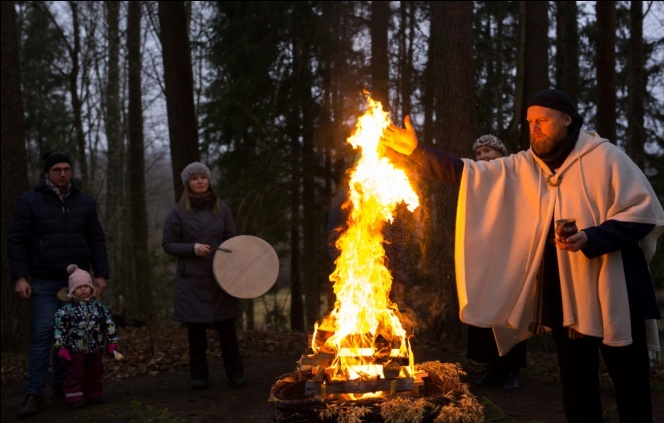 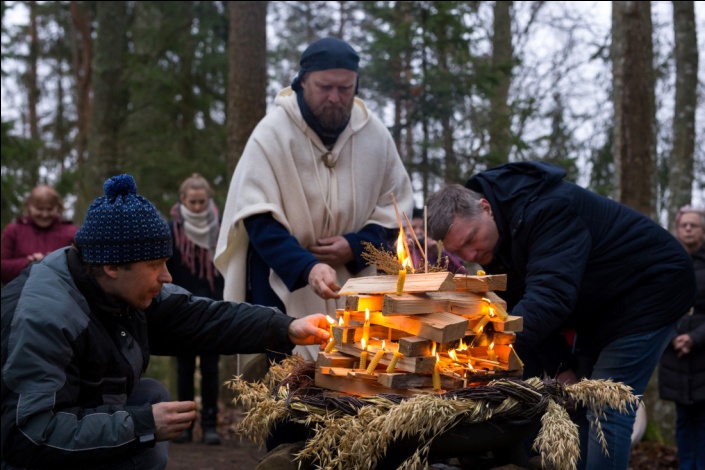 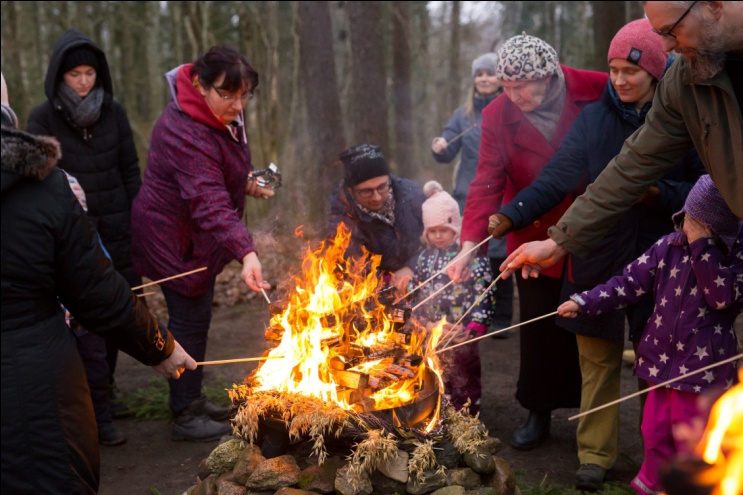 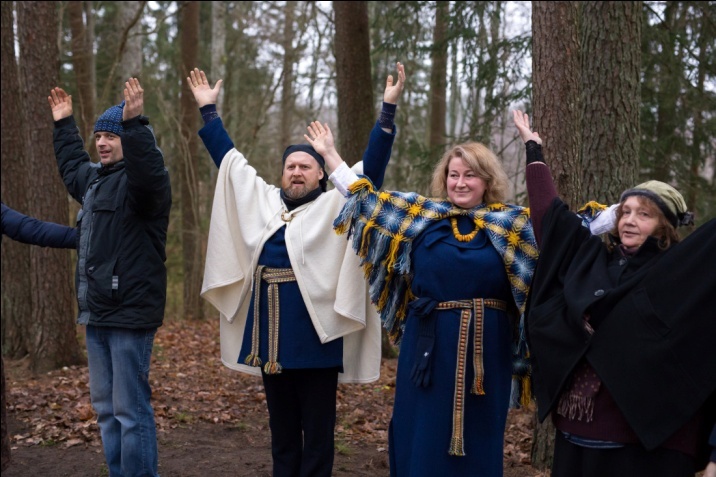 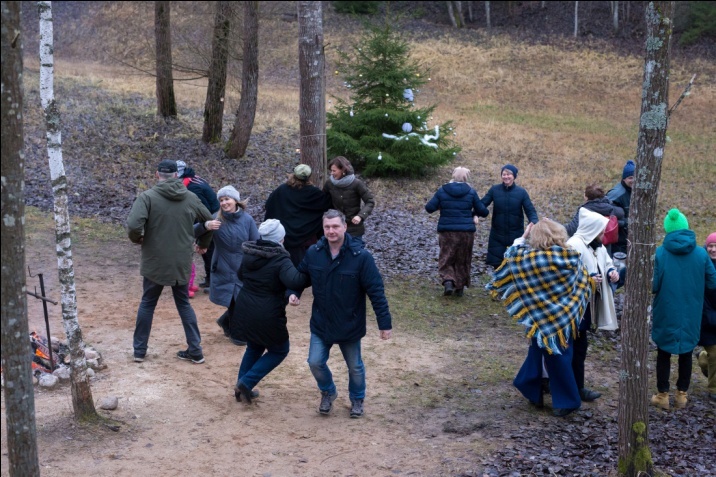 Lai top!Lai top!Lai top!Lai top!Lai top!Lai top!Rotaļas ģimenes stūrītī pēc ugunsrituālaRotaļas ģimenes stūrītī pēc ugunsrituālaRotaļas ģimenes stūrītī pēc ugunsrituālaRotaļas ģimenes stūrītī pēc ugunsrituālaRotaļas ģimenes stūrītī pēc ugunsrituālaRotaļas ģimenes stūrītī pēc ugunsrituālaRotaļas ģimenes stūrītī pēc ugunsrituāla